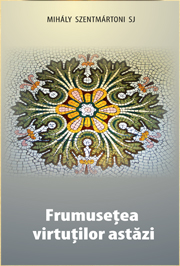 Frumusețea virtuților astăziAutor: Mihály Szentmártoni S. J.Traducerea conferințelor despre virtuți a Părintele Szentmártoni este o împărtășire a drumului spiritual parcurs și a experienței trăite. Ele dau ocazia redescoperirii frumuseții comorii virtuților, a reînnoirii dorinței de a fi virtuoși și cheamă pe fiecare la luarea unei hotărâri în acest sens. format: 10.5/20 cmpagini: 64preț: 5 leiISBN  978-606-8999-01-2